A los mejores alquimistas de la casa Targaryen: 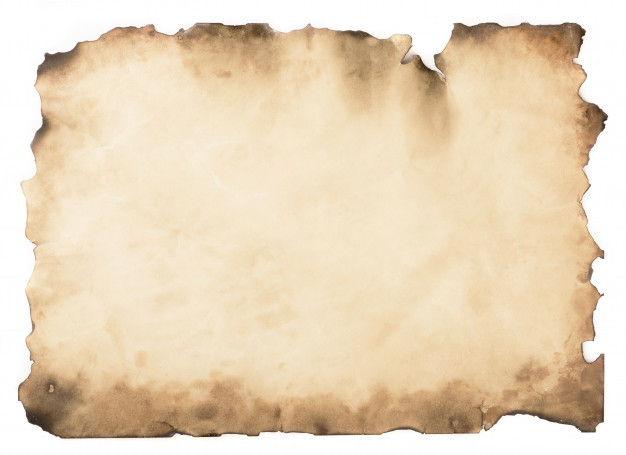 Una grave enfermedad está extendiéndose por la isla de Rocadragón, se conoce comúnmente como -Escalada gris-, parece causar serias reacciones en la piel y puede ser mortal si no se trata a tiempo. No es una enfermedad desconocida, pero sí atípica en esta región. Además, nuestro príncipe Rhaegar la ha contraído y está gravemente afectado. ¡Necesitamos un remedio ya! Os pedimos discreción, nadie debe saber que el príncipe está en peligro.Hemos contactado con el maestre Leblanc, de una región norteña, donde ya la han sufrido en otras ocasiones. Él fue quien descubrió el ingrediente clave para crear el ungüento que logra paliar sus síntomas. Nos ha dado estas instrucciones para su obtención:“En una primera reacción el cloruro sódico reacciona con el ácido sulfúrico para dar ácido clorhídrico y sulfato sódico.En la segunda reacción, el sulfato sódico obtenido reacciona con carbono, originando monóxido de carbono y sulfuro de sodio. Esta reacción suele tener un rendimiento del 80%. Y la cantidad del residuo de monóxido de carbono podréis medirlo a 1900mmHg y 67ºC”Por último, este sulfuro de sodio obtenido reacciona con carbonato cálcico para dar sulfuro de calcio y carbonato sódico. Esta reacción suele tener un rendimiento del 85%.”Vayan a su mercado más cercano, tienen orden del rey de facilitaros las cantidades justas de los reactivos necesarios de la primera reacción.El carbón es un mineral limitado y muy preciado en nuestra región por lo que sólo recibiréis la cantidad justa para que se consuma todo el sulfato sódico que hayáis generado. Así pues, decidle al mercader la cantidad de sulfato sódico generado y cuánto carbón necesitaréis para que se consuma en la segunda reacción. Ten en cuenta que el carbón de nuestras tierras tiene una riqueza en carbono del 70%.Por último, necesitamos asegurar que los residuos que se generen están dentro de los límites por lo que el mercader tiene orden de entregar el carbonato cálcico cuando le digáis el volumen de monóxido de carbono generado. Será entonces cuando tengáis todo lo necesario para obtener el ingrediente clave, el carbonato sódico. Informadnos lo antes posible de cuántos kilogramos habéis obtenido.¡Sólo vosotros podéis salvar el reino!Fdo.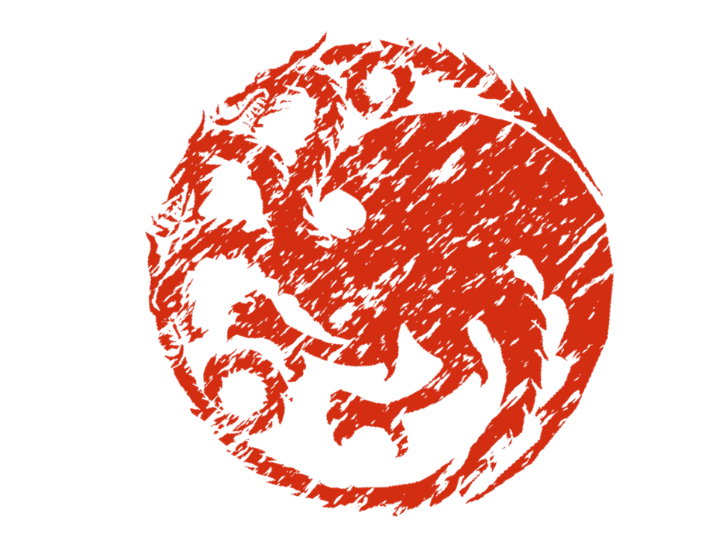 